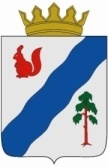 ДУМАГАЙНСКОГО МУНИЦИПАЛЬНОГО ОКРУГАПЕРМСКОГО КРАЯРЕШЕНИЕО назначении старосты в поселке ШордынНа основании Положения о старосте сельского населенного пунктав Гайнском муниципальном округе Пермского края, утвержденного решением Думы Гайнского муниципального округа от 16.03.2020 № 68,протокола схода граждан  поселка Шордын от 02.04.2021 № 1 , Дума Гайнского муниципального округа Пермского края  РЕШАЕТ:1. Назначить старостой поселка Шордын Полежаева Степана Степановича.2. Опубликовать настоящее решение в газете «Наше время» и официальном сайте в информационно-телекоммуникационной сети Интернет (для сетевого издания) http://gainynv-news.ru .3.   Настоящее Решение вступает в силу со дня  принятия.30.04.2021№ 173- пПредседатель ДумыГайнского муниципального округаПермского края«______»________________ _________ гИ. А. Ковалев